PODALJŠANO BIVANJE DOMAPoskusi/eksperimentiMATEMATIČNIH 15
Za igro sta potrebna 2 igralca in 9 listkov, na katere napišete števila od 1 do 9. Liste razporedite na mizo. Igralca nato izmenično izbirata listke, vsak po enega. Cilj igre je, da posameznik čim prej izbere 3 listke, katerih vsota bo znašala 15. 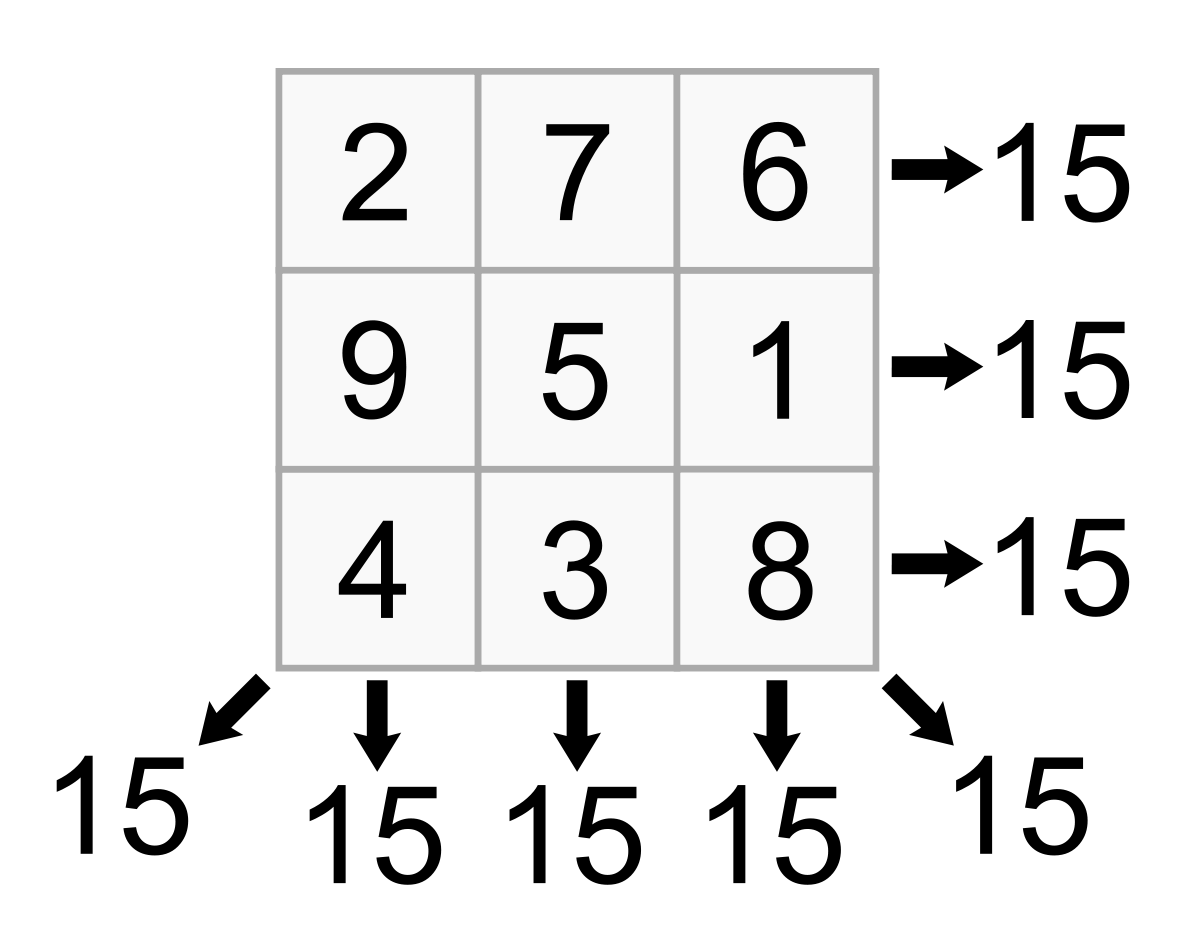 